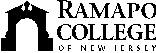 RAMAPO COLLEGE OF NEW JERSEYOffice of Marketing and CommunicationsPress ReleaseApril 26, 2019Contact:  Angela DaidoneE-mail:  news@ramapo.eduPhone:  201-684-7477Spring 2019 Senior Thesis Exhibition to Open at Ramapo CollegeMAHWAH, N.J. -- The Ramapo College Art Galleries and the Visual Arts faculty of Ramapo College of New Jersey are pleased to announce the opening of the Spring 2019 Senior Thesis Exhibition in the Berrie Center’s Kresge and Pascal Galleries. The exhibition runs from Wednesday, May 8 through Tuesday, May 14, with the opening reception from 5-7 p.m. on May 8. The 18 graduating senior students will present works in sculpture, drawing and painting, photography, electronic arts and animation, and the interdisciplinary contract major. Titled “Exposed,” the exhibition showcases the students’ creative risk-taking. The faculty curator is Jackie Skrzynski, associate professor of visual arts.Exhibiting students are: Noel F. Anglero, Kristen Cavallo, Sage Chesley, Miranda Christensen, Rachel Dickstein, Matthew Finkelstein, Anthony Horta, Kat Maldonado, Javelin Manansala, Daniel McElrone, Angelica Pasquali, David Pisano, William PrtuneMelanie Schlosser, Citlali “Stella” Tello, Ryan Topken, Sophia “Carmine Ze” Valencia and Krista Voto.Gallery hours are Wednesday from 5-7 p.m., Thursday, Friday and Saturday from 1-5 p.m., and Monday and Tuesday from 1-5 p.m. To benefit those visiting campus for the Academic Achievement and Arching Ceremonies, the galleries also will be open on Thursday, May 16 from 10:30 a.m.-6 p.m.For information or for disability-related accommodations, contact Gallery Director Sydney Jenkins at 201-684-7147.###Ramapo College of New Jersey is the state’s premier public liberal arts college and is committed to academic excellence through interdisciplinary and experiential learning, and international and intercultural understanding. The College is ranked #1 among New Jersey public institutions by College Choice, and is recognized as a top college by U.S. News & World Report, Kiplinger’s, Princeton Review and Money magazine, among others. Ramapo College is also distinguished as a Career Development College of Distinction by CollegesofDistinction.com, boasts the best campus housing in New Jersey on Niche.com, and is designated a “Military Friendly College” in Victoria Media’s Guide to Military Friendly Schools.Established in 1969, Ramapo College offers bachelor’s degrees in the arts, business, humanities, social sciences and the sciences, as well as in professional studies, which include business, education, nursing and social work. In addition, the College offers courses leading to teacher certification at the elementary and secondary levels, and offers graduate programs leading to master’s degrees in Accounting, Business Administration, Educational Technology, Educational Leadership, Nursing, Social Work and Special Education. 